INSTITUCION  EDUCATIVA TECNICA  COMERCIAL MARIA  INMACULADAGRADO PRIMERO                 AREA LENGUA CASTELLANA                 AÑO 2020UNIDAD 2: ME GUSTA LEER Y ESCRIBIR.                                              GUIA 1TEMAS: La descripción                                       FECHA: abril 20 al 30 del 2020NOMBRE DEL ESTUDIANTE________________________________________LOGROS: Entiende el propósito de las descripciones, apoyándose en títulos, imágenes e ilustraciones, para producir sus propios escritos. CONTENIDOLA DESCRIPCIONLa descripción, es pintar con palabras cómo es una persona, animal, lugar, objeto o un ser imaginario. DESCRIPCION DE PERSONAS: Para describir una persona decimos su nombre, sus cualidades físicas, sus gustos entre otros. Ejemplo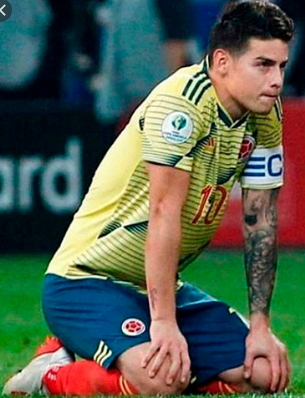 James Rodríguez: Es un joven alto, delgado, su piel es de color blanca, sus ojos son negros, es un buen jugador de fútbol, alegre y cariñoso, viste camiseta amarilla con el número 10, pantaloneta azul y medias rojas con zapatos blancos.James tiene un tatuaje en su brazo izquierdo, le gusta comer helado de chocolate. ACTIVIDADDibuja un ser querido y descríbelo teniendo en cuenta el ejemplo.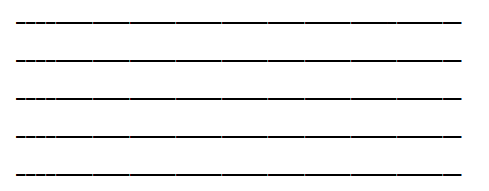 Recorta y pega la imagen de una persona, realiza su descripción.DESCRIPCION DE ANIMALESPara describir un animal se dice cómo es, dónde vive, qué come, cómo se desplaza. Mi perro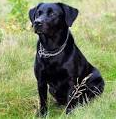 Tony es un animal terrestre, mamífero, se alimenta de carne, leche y purina y se desplaza caminando con sus cuatro patas;vive en la casa porque es un animal doméstico. Tony es un perronegro, juguetón, su cuerpo está cubierto de pelo, tiene grandes orejas y una cola que mueve cada vez que está contento.ACTIVIDADObserva y colorea la imagenRealiza una descripción del animal que coloreaste.________________________________________________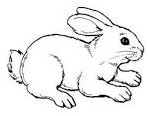 ________________________________________________________________________________________________________________________________________________________________________________________________Colorea y completa las descripciones.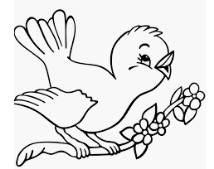 El pájaro es un_____, se alimenta de _________ y ____________, se desplaza __________, vive en ________________.El pájaro es de color ______________, tiene ________ y dos ___________.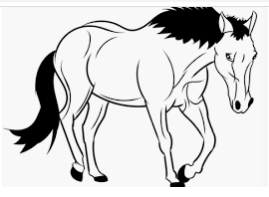 El caballo es ___________ y ____________, se alimenta de ___________, se desplaza __________, vive en _______________,  es de color ______________, tiene ____________________ y una _____________________.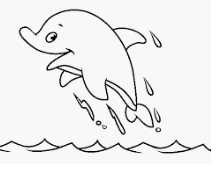 El delfín es  _____________ y ____________, se alimenta de ___________, se desplaza __________, vive en _______________,  es de color ______________, tiene ____________________ y una _____________________.DESCRIPCION DE LUGARESPara describir lugares tenemos en cuenta los elementos que lo componen, el clima, la clase de lugar (laguna, potrero, jardín, salón). Por ejemplo: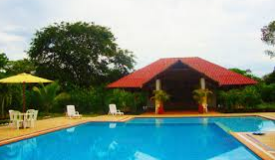 La piscina: es un lugar amplio, fresco, que tiene agua, corredores enchapados, kiosco con varias sillas y mesas, y algunas plantas que embellecen. ACTIVIDAD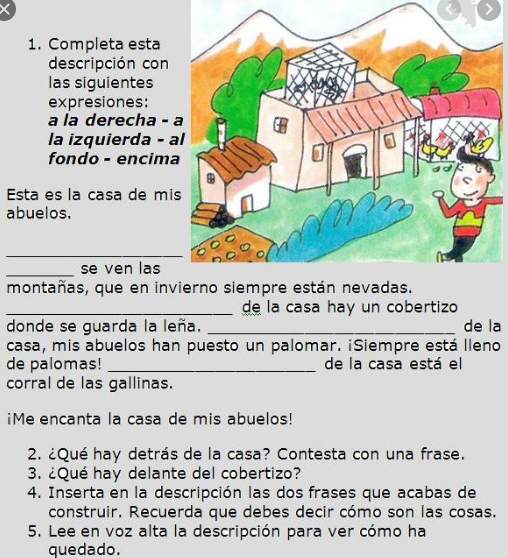 Respuesta:______________________________________________________________________________________________________________________________DESCRIPCION DE OBJETOSDescribir objetos es decir con palabras cómo es, qué forma tiene y para qué sirve. Ejemplo: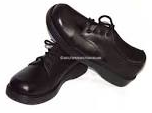 Los zapatos son de cuero de color negro, muy suaves, tiene cordones, suela y sirven para caminar y proteger los pies.ACTIVIDADDibuja un objeto y descríbelo.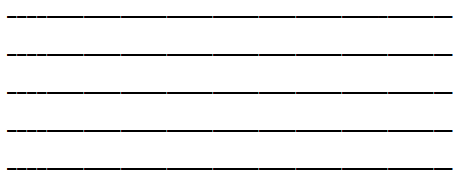 Lee la descripción y escribe de que se trataEl ______________ es un útil escolar que trabajas en el colegio, tiene hojas limpias muy suaves, con líneas y márgenes que sirven para escribir y dibujar, además una pasta que lo cubre.La  _____________ es un útil escolar  de plástico, suave muy liviano, de forma rectangular, que tiene números, se encuentra en varios colores, sirve para medir y trazar líneas rectas.INSTITUCION  EDUCATIVA TECNICA  COMERCIAL MARIA  INMACULADAGRADO PRIMERO                 AREA CIENCIAS SOCIALES                 AÑO 2020UNIDAD 2: ASÍ SOY YO                                                                       GUIA 1TEMAS: Así soy yo                                                     FECHA: abril 20 al 24 del 2020NOMBRE DEL ESTUDIANTE________________________________________LOGROS: Reconoce y valora la importancia que tiene el ser humano dentro de la sociedad, participando en actividades que lo involucran como ser razonable y autónomo para tomar decisiones.CONTENIDOASÍ SOY YOEres una persona única, valiosa y especial, no hay otra igual a ti, pues tienes características físicas que te diferencian de los demás, como la estatura, el color de piel, tus gustos, las costumbres entre otros.ACTIVIDADCompletar la ficha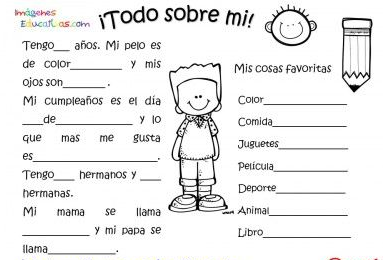 Pega una foto tuya y con ayuda de un adulto escribe las cualidades que te hacen una persona única y diferente a los demás.                                 ___________________________________________________                                 ___________________________________________________                                 ___________________________________________________                                 ___________________________________________________                                 ___________________________________________________                                 ___________________________________________________SOY UNA PERSONA ÚNICA Y ESPECIALSí, eres una persona única y especial, no solo por tus rasgos físicos, sino porque tienes una forma de ser y de sentir que te diferencia de los demás. Tu forma de ser se expresa en características o cualidades como: sinceridad, mal genio o ternura. Tu forma de sentir se expresa por medio de emociones como alegría, tristeza o enojo. Cada persona manifiesta sus emociones de formas distintas.Todos al nacer tenemos derecho a un nombre que nos identifica, unas cualidades y gustos que nos permiten sobresalir  y relacionarnos con los demás.ACTIVIDADEscribe tu nombre completo y decóralo con escarcha.¿ Qué cualidades consideras que te permiten compartir de manera armónica con tus amigos?. _____________________________________________________________________  ______________________________________________________________________Lee y completa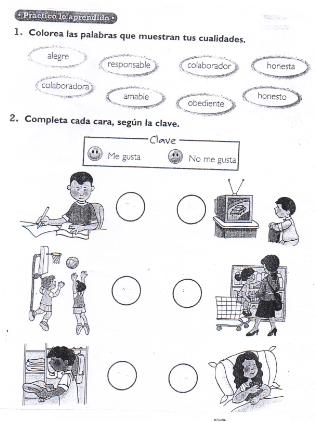 ¿Cuáles son mis gustos?Los gustos y preferencias son todas aquellas cosas que te agradan, te hacen sentir feliz y ser una persona única. Para evitar conflictos es importante que aprendas a respetar los gustos de los demás y a expresar respetuosamente lo que no te agrada.ACTIVIDADDibuja algunos de tus gustos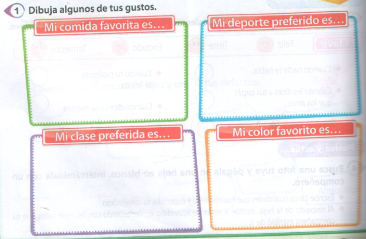  Lee y completa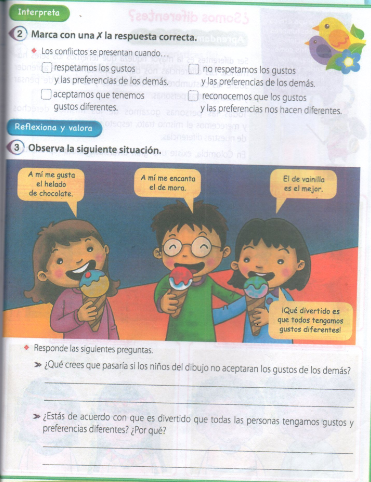 Responde las siguientes preguntas¿Qué crees que pasaría si los niños del dibujo no aceptaran los gustos de los demás?__________________________________________________________________________________________________________________________¿Estás de acuerdo con que es divertido que todas las personas tengamos gustos  y preferencias diferentes?  ¿ por qué?__________________________________________________________________________________________________________________________SOMOS DIFERENTESSer diferentes es la mayor riqueza que tenemos los seres humanos. Las diferencias nos dan la oportunidad de aprender sobre las costumbres, las tradiciones y la forma de pensar y de ser de otras personas. Todas las personas gozamos de los mismos derechos y merecemos el mismo trato, respeto y consideración a pesar de nuestras diferencias.En Colombia existe una gran diversidad étnica representada en grupos como: los blancos, los mestizos, los afrocolombianos y los indígenas.ACTIVIDADPega imágenes que representen la diversidad étnica de nuestro país (blancos, mestizos, afrocolombianos, indios)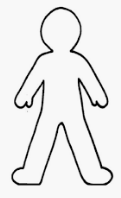 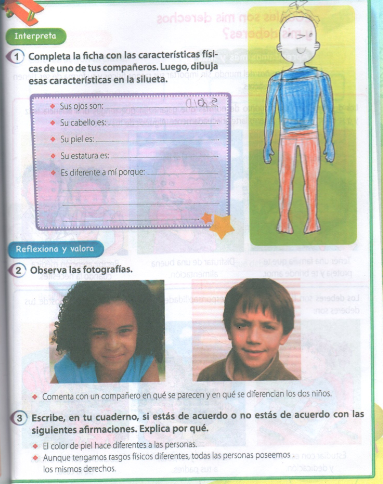 ___________________________________________________________________________________________________________________________________________________________________________________________________________________________